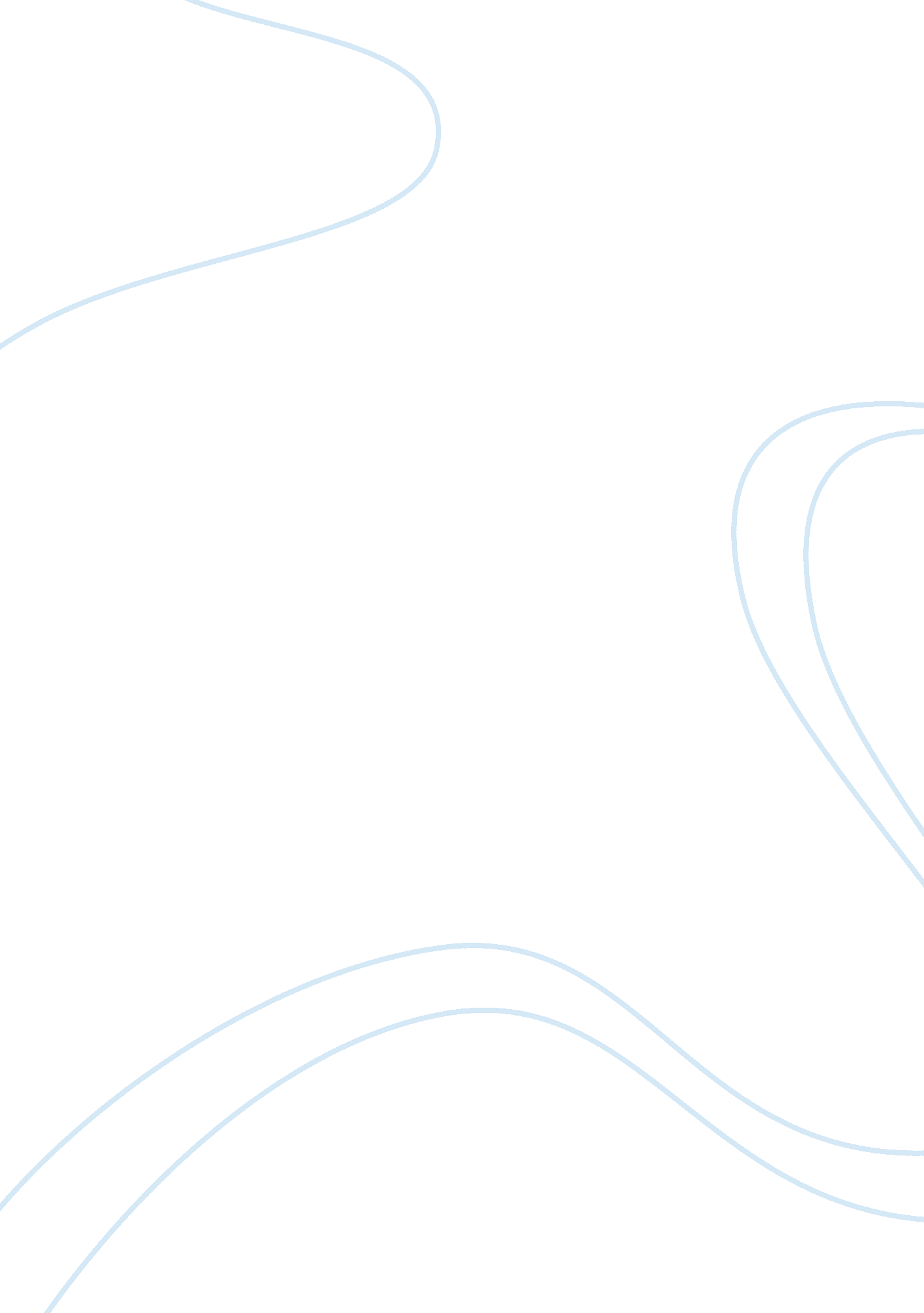 World culture paper essay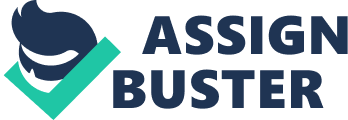 One way to understand intercultural communication issues is to examine a specific world culture. For this paper you will choose a culture to which you have a personal connection. For example a culture of which you are a descendent, or the culture of a neighbor of family member, or perhaps a place you have visited and are intrigued by. Any culture except your current home culture is an appropriate choice. You are also free to develop a particular focus for this paper. Keep in mind the length of this assignment (1, 500–2, 000 words) makes it impossible to discuss everything surrounding this culture. As a result you may choose 3–6 aspects of culture to examine, depending on how much depth you wish to go into with each one. Be sure to choose topics that are social in nature and involve communication and human interaction. For example, do not deal with simple facts of geography, such as how many miles of rail lines are in this country, or what the main exports are, or who was president in 1756—this type of information can be found in any encyclopedia and does not really deal with communication or social matters. Your topics should involve situations where people interact with people: in families, schools, the workplace, churches, and so on. As you develop your paper carefully document the claims in this paper. As a general guideline, plan to use a minimum of five or six different sources. Also if you are using specialized information, or the specific language of another source, you should provide in-text source citations, using APA 6th edition guidelines. Objectives 1 Investigate the interactive effect that cultural tendencies, issues and trends of various cultures have on communication. Utilize effective research methods using a variety of applicable sources. 3 Demonstrate an ability to connect suitably selected research information with course content. 4 Explain how personal interactions are affected by the nonverbal characteristics and differences specific to the U. S. culture. Requirements 1 Paper length should be between 1, 500–2, 000 words, not to exceed 2, 000 words. 2 Include relevant examples with a social focus from course resources. 3 Use of professional and appropriate terminology. Paper should be formatted using 12 point Arial font, black font color, and double-spaced text. 5 Use of consistent and professional formatting and professional document preparation. 6 Include a bibliography at the end listing all sources used in the creation of the paper. 7 All in-text citations and references should use APA formatting style. ****With this paper I have to do Safe Assign to check and see if I copied this from a website or somewhere else. Please make this paper as orginal as possible (as per the requirements listed above). 